Środki czyszczące przeznaczone do utrzymania w czystości pojazdu serii EN64Tabela  Środki czyszczące do utrzymania w czystości pojazdu serii EN64
na podstawie Dokumentacji Techniczno-RuchowejŚrodki czyszczące zalecane przez producenta do utrzymania w czystości pojazdu serii EN77Tabela  Środki czyszczące do utrzymania w czystości pojazdu serii EN77 
na podstawie Dokumentacji Techniczno-RuchowejŚrodki czyszczące zalecane przez producenta do utrzymania w czystości pojazdu serii EN78Tabela  Środki czyszczące do utrzymania w czystości pojazdu serii EN78
na podstawie Dokumentacji Techniczno-RuchowejŚrodki czyszczące zalecane przez producenta do utrzymania w czystości pojazdu serii EN79.Tabela  Środki czyszczące do utrzymania w czystości pojazdu serii EN79 
na podstawie Dokumentacji Techniczno-RuchowejŚrodki czyszczące zalecane przez producenta do utrzymania w czystości pojazdu serii EN76BTabela 5 Środki czyszczące do utrzymania w czystości pojazdu serii EN76B
na podstawie Dokumentacji Techniczno-RuchowejŚrodki czyszczące zalecane przez producenta do utrzymania w czystości pojazdu serii EN78ATabela 6 Środki czyszczące do utrzymania w czystości pojazdu serii EN78A
na podstawie Dokumentacji Techniczno-Ruchowej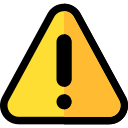 WAŻNESzczegółowe metody czyszczenia i konserwacji powierzchni wewnętrznych i zewnętrznych EZT zostały wykazane w Dokumentacji Techniczno-Ruchowej pojazdów. Dokumentacja Techniczno-Ruchowa pojazdów dostępna do wglądu u Zamawiającego.Do mycia i konserwacji EZT należy stosować wyłącznie środki myjące, konserwujące i detergenty dopuszczone do stosowania w kolejnictwie.W razie wątpliwości szczegółowe informacje odnośnie czyszczenia (oraz środków używanych do czyszczenia) wybranych elementów, materiałów oraz podzespołów można uzyskać u danego producenta.Środki należy stosować zgodnie z ich kartami charakterystyki oraz zaleceniami producenta. 
W Szczególności należy zwrócić uwagę na czas oddziaływania środka na powierzchni, mając na uwadze temperaturę i inne czynniki zewnętrzne, aby nie dopuścić do uszkodzenia powierzchni malowanej (rozjaśnienie, zmatowienie lub zmiękczenie powierzchni).Wykonawca, w okresie realizacji Umowy, może zmienić listę dozwolonych środków myjących za zgodą Zamawiającego. Zmiana w powyższym zakresie następować będzie po pisemnym potwierdzeniu przez Zamawiającego, bez konieczności zawarcia aneksu do Umowy w tym zakresie. Zamawiający wymaga, aby do zgłoszenia Wykonawca załączył następujące dokumenty: wskazanie zastępowanych i nowych środków myjących, uzasadnienie zmiany oraz dla nowych środków: kartę charakterystyki, opis produktu sporządzony przez producenta i opis technologii stosowania.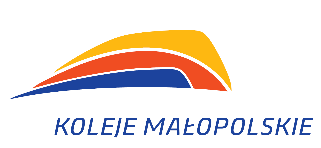 Załącznik nr 5Znak sprawy:Wykaz środków chemicznych wskazanych przez producenta
 taboru zgodnie z Dokumentacją Techniczno – Ruchową pojazdówWykaz środków chemicznych wskazanych przez producenta
 taboru zgodnie z Dokumentacją Techniczno – Ruchową pojazdówSERIA POJAZDUSERIA POJAZDUSERIA POJAZDUSERIA POJAZDUEN64Lp.Nazwa środka myjącegoPrzeznaczenieSzczegółowy opisSzczegółowy opis1P3 Grato 3000Mycie powierzchni zewnętrznychDokumentacja Techniczno-Ruchowa /
40WE 0159-1 / Załącznik 5 / 
Instrukcja utrzymania pojazdu w czystościDokumentacja Techniczno-Ruchowa /
40WE 0159-1 / Załącznik 5 / 
Instrukcja utrzymania pojazdu w czystości2P3 Grato N/P3 Grato NDBMycie powierzchni zewnętrznychDokumentacja Techniczno-Ruchowa /
40WE 0159-1 / Załącznik 5 / 
Instrukcja utrzymania pojazdu w czystościDokumentacja Techniczno-Ruchowa /
40WE 0159-1 / Załącznik 5 / 
Instrukcja utrzymania pojazdu w czystości3P3 Rimol 768Neutralny wysoce efektywny środek myjący do wszystkich rodzajów powierzchni (guma,metal, tworzywa, powierzchnie malowane), 
a w szczególności do materiałów aluminiowychDokumentacja Techniczno-Ruchowa /
40WE 0159-1 / Załącznik 5 / 
Instrukcja utrzymania pojazdu w czystościDokumentacja Techniczno-Ruchowa /
40WE 0159-1 / Załącznik 5 / 
Instrukcja utrzymania pojazdu w czystości4P3 Glin PlusUniwersalny środek myjący do wszystkich rodzajów powierzchni (podłogi, ściany beton., tworzywa, ceramika, maszyny, pojazdy itp.)Dokumentacja Techniczno-Ruchowa /
40WE 0159-1 / Załącznik 5 / 
Instrukcja utrzymania pojazdu w czystościDokumentacja Techniczno-Ruchowa /
40WE 0159-1 / Załącznik 5 / 
Instrukcja utrzymania pojazdu w czystości5P3 Glin floorWnętrze pojazdu – podłogi I wykładzinyDokumentacja Techniczno-Ruchowa /
40WE 0159-1 / Załącznik 5 / 
Instrukcja utrzymania pojazdu w czystościDokumentacja Techniczno-Ruchowa /
40WE 0159-1 / Załącznik 5 / 
Instrukcja utrzymania pojazdu w czystości6P3 BegesolMycie zewnętrzne – usuwanie insektówDokumentacja Techniczno-Ruchowa /
40WE 0159-1 / Załącznik 5 / 
Instrukcja utrzymania pojazdu w czystościDokumentacja Techniczno-Ruchowa /
40WE 0159-1 / Załącznik 5 / 
Instrukcja utrzymania pojazdu w czystości7AGS 221Usuwanie graffiti z zewnętrznej powłoki lakierniczejDokumentacja Techniczno-Ruchowa /
40WE 0159-1 / Załącznik 5 / 
Instrukcja utrzymania pojazdu w czystościDokumentacja Techniczno-Ruchowa /
40WE 0159-1 / Załącznik 5 / 
Instrukcja utrzymania pojazdu w czystości8P3 Scribex 4000Usuwanie graffiti z zewnętrznej powłoki lakierniczejDokumentacja Techniczno-Ruchowa /
40WE 0159-1 / Załącznik 5 / 
Instrukcja utrzymania pojazdu w czystościDokumentacja Techniczno-Ruchowa /
40WE 0159-1 / Załącznik 5 / 
Instrukcja utrzymania pojazdu w czystościSERIA POJAZDUSERIA POJAZDUSERIA POJAZDUSERIA POJAZDUEN77Lp.Nazwa środka myjącegoPrzeznaczenieSzczegółowy opis Szczegółowy opis 1Zgodnie z zapisami Dokumentacji Techniczno-RuchowejKonserwacja i czyszczenie wyłożeń laminowanychDokumentacja Techniczno-Ruchowa / Załącznik nr 24 - Instrukcja utrzymania w czystościDokumentacja Techniczno-Ruchowa / Załącznik nr 24 - Instrukcja utrzymania w czystości2Zgodnie z zapisami Dokumentacji Techniczno-RuchowejCzyszczenie powierzchni lakierowanychDokumentacja Techniczno-Ruchowa / Załącznik nr 24 - Instrukcja utrzymania w czystościDokumentacja Techniczno-Ruchowa / Załącznik nr 24 - Instrukcja utrzymania w czystości3Zgodnie z zapisami Dokumentacji Techniczno-RuchowejCzyszczenie miejsc fugowanychDokumentacja Techniczno-Ruchowa / Załącznik nr 24 - Instrukcja utrzymania w czystościDokumentacja Techniczno-Ruchowa / Załącznik nr 24 - Instrukcja utrzymania w czystości4DEKONTAMINOL KOD 2XUsuwanie graffiti z powierzchni malowanychDokumentacja Techniczno-Ruchowa / Załącznik nr 24 - Instrukcja utrzymania w czystościDokumentacja Techniczno-Ruchowa / Załącznik nr 24 - Instrukcja utrzymania w czystości5AGS 2+Usuwanie graffiti z powierzchni malowanychDokumentacja Techniczno-Ruchowa / Załącznik nr 24 - Instrukcja utrzymania w czystościDokumentacja Techniczno-Ruchowa / Załącznik nr 24 - Instrukcja utrzymania w czystości6AGS 5Usuwanie graffiti z powierzchni malowanychDokumentacja Techniczno-Ruchowa / Załącznik nr 24 - Instrukcja utrzymania w czystościDokumentacja Techniczno-Ruchowa / Załącznik nr 24 - Instrukcja utrzymania w czystości7AGS 221Usuwanie graffiti z powierzchni malowanychDokumentacja Techniczno-Ruchowa / Załącznik nr 24 - Instrukcja utrzymania w czystościDokumentacja Techniczno-Ruchowa / Załącznik nr 24 - Instrukcja utrzymania w czystości8Zgodnie z zapisami Dokumentacji Techniczno-RuchowejPielęgnacja i konserwacja wykładziny podłogowejDokumentacja Techniczno-Ruchowa / Załącznik nr 24 - Instrukcja utrzymania w czystościDokumentacja Techniczno-Ruchowa / Załącznik nr 24 - Instrukcja utrzymania w czystości9Zgodnie z zapisami Dokumentacji Techniczno-RuchowejMeble tapicerowaneDokumentacja Techniczno-Ruchowa / Załącznik nr 24 - Instrukcja utrzymania w czystościDokumentacja Techniczno-Ruchowa / Załącznik nr 24 - Instrukcja utrzymania w czystościSERIA POJAZDUSERIA POJAZDUSERIA POJAZDUSERIA POJAZDUEN78Lp.Nazwa środka myjącegoPrzeznaczenieSzczegółowy opis Szczegółowy opis 1FOAM AM 5Czyszczenie powierzchni lakierowanych i miejsc fugowanychDokumentacja Techniczno-Ruchowa / Instrukcja utrzymania 
w czystości zespołu trakcyjnego 
31WE-MLPDokumentacja Techniczno-Ruchowa / Instrukcja utrzymania 
w czystości zespołu trakcyjnego 
31WE-MLP2VECOM Graffiti RemoverUsuwanie graffiti z powierzchni malowanychDokumentacja Techniczno-Ruchowa / Instrukcja utrzymania 
w czystości zespołu trakcyjnego 
31WE-MLPDokumentacja Techniczno-Ruchowa / Instrukcja utrzymania 
w czystości zespołu trakcyjnego 
31WE-MLP3AGS 221Usuwanie graffiti z powierzchni malowanychDokumentacja Techniczno-Ruchowa / Instrukcja utrzymania 
w czystości zespołu trakcyjnego 
31WE-MLPDokumentacja Techniczno-Ruchowa / Instrukcja utrzymania 
w czystości zespołu trakcyjnego 
31WE-MLP4AGS 5 SRUsuwanie graffiti z powierzchni malowanychDokumentacja Techniczno-Ruchowa / Instrukcja utrzymania 
w czystości zespołu trakcyjnego 
31WE-MLPDokumentacja Techniczno-Ruchowa / Instrukcja utrzymania 
w czystości zespołu trakcyjnego 
31WE-MLP5AGS 27  Usuwanie graffiti z powierzchni malowanychDokumentacja Techniczno-Ruchowa / Instrukcja utrzymania 
w czystości zespołu trakcyjnego 
31WE-MLPDokumentacja Techniczno-Ruchowa / Instrukcja utrzymania 
w czystości zespołu trakcyjnego 
31WE-MLP6Nalezy prawidłowo dobrać stężenie w/w środków, odpowiadającym warunkom mycia pojazdu. Czyszczenie miejsc fugowanych Dokumentacja Techniczno-Ruchowa / Instrukcja utrzymania 
w czystości zespołu trakcyjnego 
31WE-MLPDokumentacja Techniczno-Ruchowa / Instrukcja utrzymania 
w czystości zespołu trakcyjnego 
31WE-MLP7Ogólniedostępne środki myjące (Segment chemii samochodowej lub taboru kolejowego)Mycie i pielęgnacja powierzchni ścian wewnętrznych Dokumentacja Techniczno-Ruchowa / Instrukcja utrzymania 
w czystości zespołu trakcyjnego 
31WE-MLPDokumentacja Techniczno-Ruchowa / Instrukcja utrzymania 
w czystości zespołu trakcyjnego 
31WE-MLP8Ogólnodostępne środki do czyszczenia tapicerki 
(Segment chemii samochodowej lub taboru kolejowego)Pielęgnacja i konserwacja wykładziny podłogowejDokumentacja Techniczno-Ruchowa / Instrukcja utrzymania 
w czystości zespołu trakcyjnego 
31WE-MLPDokumentacja Techniczno-Ruchowa / Instrukcja utrzymania 
w czystości zespołu trakcyjnego 
31WE-MLP9Ogólnodostępne środki do czyszczenia tapicerki 
(Segment chemii samochodowej lub taboru kolejowego)kolejowego)Meble tapicerowane (fotele, oparcia inwalidy)Dokumentacja Techniczno-Ruchowa / Instrukcja utrzymania 
w czystości zespołu trakcyjnego 
31WE-MLPDokumentacja Techniczno-Ruchowa / Instrukcja utrzymania 
w czystości zespołu trakcyjnego 
31WE-MLP10K2 NutaCzyszczenie i konserwacja zewnętrzna powierzchni bocznej szybDokumentacja Techniczno-Ruchowa / Instrukcja utrzymania 
w czystości zespołu trakcyjnego 
31WE-MLPDokumentacja Techniczno-Ruchowa / Instrukcja utrzymania 
w czystości zespołu trakcyjnego 
31WE-MLP11K2 Niewidzialna wycieraczkaCzyszczenie i konserwacja zewnętrzna powierzchni bocznej szybDokumentacja Techniczno-Ruchowa / Instrukcja utrzymania 
w czystości zespołu trakcyjnego 
31WE-MLPDokumentacja Techniczno-Ruchowa / Instrukcja utrzymania 
w czystości zespołu trakcyjnego 
31WE-MLPSERIA POJAZDUSERIA POJAZDUSERIA POJAZDUSERIA POJAZDUEN79Lp.Nazwa środka myjącegoPrzeznaczenieSzczegółowy opis Szczegółowy opis 1FOAM AM 5Czyszczenie powierzchni lakierowanych i miejsc fugowanychDokumentacja Techniczno-Ruchowa / Instrukcja utrzymania 
w czystości zespołu 
trakcyjnego 
45WE-MLPDokumentacja Techniczno-Ruchowa / Instrukcja utrzymania 
w czystości zespołu 
trakcyjnego 
45WE-MLP2VECOM Graffiti RemoverUsuwanie graffiti z powierzchni malowanychDokumentacja Techniczno-Ruchowa / Instrukcja utrzymania 
w czystości zespołu 
trakcyjnego 
45WE-MLPDokumentacja Techniczno-Ruchowa / Instrukcja utrzymania 
w czystości zespołu 
trakcyjnego 
45WE-MLP3AGS 221Usuwanie graffiti z powierzchni malowanychDokumentacja Techniczno-Ruchowa / Instrukcja utrzymania 
w czystości zespołu 
trakcyjnego 
45WE-MLPDokumentacja Techniczno-Ruchowa / Instrukcja utrzymania 
w czystości zespołu 
trakcyjnego 
45WE-MLP4AGS 5 SRUsuwanie graffiti z powierzchni malowanychDokumentacja Techniczno-Ruchowa / Instrukcja utrzymania 
w czystości zespołu 
trakcyjnego 
45WE-MLPDokumentacja Techniczno-Ruchowa / Instrukcja utrzymania 
w czystości zespołu 
trakcyjnego 
45WE-MLP5AGS 27  Usuwanie graffiti z powierzchni malowanychDokumentacja Techniczno-Ruchowa / Instrukcja utrzymania 
w czystości zespołu 
trakcyjnego 
45WE-MLPDokumentacja Techniczno-Ruchowa / Instrukcja utrzymania 
w czystości zespołu 
trakcyjnego 
45WE-MLP6Nalezy prawidłowo dobrać stężenie w/w środków, odpowiadającym warunkom mycia pojazdu. Czyszczenie miejsc fugowanych Dokumentacja Techniczno-Ruchowa / Instrukcja utrzymania 
w czystości zespołu 
trakcyjnego 
45WE-MLPDokumentacja Techniczno-Ruchowa / Instrukcja utrzymania 
w czystości zespołu 
trakcyjnego 
45WE-MLP7Ogólniedostępne środki myjące (Segment chemii samochodowej lub taboru kolejowego)Mycie i pielęgnacja powierzchni ścian wewnętrznych Dokumentacja Techniczno-Ruchowa / Instrukcja utrzymania 
w czystości zespołu 
trakcyjnego 
45WE-MLPDokumentacja Techniczno-Ruchowa / Instrukcja utrzymania 
w czystości zespołu 
trakcyjnego 
45WE-MLP8Ogólnodostępne środki do czyszczenia tapicerki 
(Segment chemii samochodowej lub taboru kolejowego)Pielęgnacja i konserwacja wykładziny podłogowejDokumentacja Techniczno-Ruchowa / Instrukcja utrzymania 
w czystości zespołu 
trakcyjnego 
45WE-MLPDokumentacja Techniczno-Ruchowa / Instrukcja utrzymania 
w czystości zespołu 
trakcyjnego 
45WE-MLP9Ogólnodostępne środki do czyszczenia tapicerki 
(Segment chemii samochodowej lub taboru kolejowego)kolejowego)Meble tapicerowane (fotele, oparcia inwalidy)Dokumentacja Techniczno-Ruchowa / Instrukcja utrzymania 
w czystości zespołu 
trakcyjnego 
45WE-MLPDokumentacja Techniczno-Ruchowa / Instrukcja utrzymania 
w czystości zespołu 
trakcyjnego 
45WE-MLP10K2 NutaCzyszczenie i konserwacja zewnętrzna powierzchni bocznej szybDokumentacja Techniczno-Ruchowa / Instrukcja utrzymania 
w czystości zespołu 
trakcyjnego 
45WE-MLPDokumentacja Techniczno-Ruchowa / Instrukcja utrzymania 
w czystości zespołu 
trakcyjnego 
45WE-MLP11K2 Niewidzialna wycieraczkaCzyszczenie i konserwacja zewnętrzna powierzchni bocznej szybDokumentacja Techniczno-Ruchowa / Instrukcja utrzymania 
w czystości zespołu 
trakcyjnego 
45WE-MLPDokumentacja Techniczno-Ruchowa / Instrukcja utrzymania 
w czystości zespołu 
trakcyjnego 
45WE-MLPSERIA POJAZDUSERIA POJAZDUSERIA POJAZDUSERIA POJAZDUEN76BLp.Nazwa środka myjącegoPrzeznaczenieSzczegółowy opisSzczegółowy opis1P3 Grato 3000P3 Grato N/ P3 Grato NDBP3 Begesol HENKEL
Środek czyszczący do powierzchni zewnętrznychDokumentacja Techniczno-Ruchowa / Instrukcja utrzymania 
w czystości zespołu 
trakcyjnego 
22WEhDokumentacja Techniczno-Ruchowa / Instrukcja utrzymania 
w czystości zespołu 
trakcyjnego 
22WEh2Eco removerEco remover ForteZEKARŚrodek czyszczący do powierzchni zewnętrznychDokumentacja Techniczno-Ruchowa / Instrukcja utrzymania 
w czystości zespołu 
trakcyjnego 
22WEhDokumentacja Techniczno-Ruchowa / Instrukcja utrzymania 
w czystości zespołu 
trakcyjnego 
22WEh3FOAM AM 5BIO-EARTHŚrodek czyszczący do powierzchni zewnętrznychDokumentacja Techniczno-Ruchowa / Instrukcja utrzymania 
w czystości zespołu 
trakcyjnego 
22WEhDokumentacja Techniczno-Ruchowa / Instrukcja utrzymania 
w czystości zespołu 
trakcyjnego 
22WEh4VERIPROPKIEHL & ŻEGARSKIŚrodek czyszczący do podłóg i wykładzinDokumentacja Techniczno-Ruchowa / Instrukcja utrzymania 
w czystości zespołu 
trakcyjnego 
22WEhDokumentacja Techniczno-Ruchowa / Instrukcja utrzymania 
w czystości zespołu 
trakcyjnego 
22WEh5P3 Glin floorHENKELŚrodek czyszczący do podłóg i wykładzinDokumentacja Techniczno-Ruchowa / Instrukcja utrzymania 
w czystości zespołu 
trakcyjnego 
22WEhDokumentacja Techniczno-Ruchowa / Instrukcja utrzymania 
w czystości zespołu 
trakcyjnego 
22WEh6P3 Rimol 768P3 Glin PlusHENKELŚrodek czyszczący do wyłożeń ściennych i sufitówDokumentacja Techniczno-Ruchowa / Instrukcja utrzymania 
w czystości zespołu 
trakcyjnego 
22WEhDokumentacja Techniczno-Ruchowa / Instrukcja utrzymania 
w czystości zespołu 
trakcyjnego 
22WEh7HI PREM GLASSKIEHL & ŻEGARSKIŚrodek czyszczący do ram okiennych, szyb, lusterDokumentacja Techniczno-Ruchowa / Instrukcja utrzymania 
w czystości zespołu 
trakcyjnego 
22WEhDokumentacja Techniczno-Ruchowa / Instrukcja utrzymania 
w czystości zespołu 
trakcyjnego 
22WEh8P3 Scribex GelHENKELŚrodek czyszczący do usuwanie graffiti z wewnętrznych powierzchni lakierowanychDokumentacja Techniczno-Ruchowa / Instrukcja utrzymania 
w czystości zespołu 
trakcyjnego 
22WEhDokumentacja Techniczno-Ruchowa / Instrukcja utrzymania 
w czystości zespołu 
trakcyjnego 
22WEh9AGS 5 SRAGS 5 SR HawkPHU MASTERS SERVICEŚrodek czyszczący do usuwanie graffiti z wewnętrznych powłok pojazduDokumentacja Techniczno-Ruchowa / Instrukcja utrzymania 
w czystości zespołu 
trakcyjnego 
22WEhDokumentacja Techniczno-Ruchowa / Instrukcja utrzymania 
w czystości zespołu 
trakcyjnego 
22WEh10AGS 221PHU MASTERS SERVICEŚrodek czyszczący do usuwania graffiti z zewnętrznej powłoki lakierowanejDokumentacja Techniczno-Ruchowa / Instrukcja utrzymania 
w czystości zespołu 
trakcyjnego 
22WEhDokumentacja Techniczno-Ruchowa / Instrukcja utrzymania 
w czystości zespołu 
trakcyjnego 
22WEh11Teroson VR 105-500HENKELŚrodek czyszczący do szyby czołowej
 (usuwanie insektów)Dokumentacja Techniczno-Ruchowa / Instrukcja utrzymania 
w czystości zespołu 
trakcyjnego 
22WEhDokumentacja Techniczno-Ruchowa / Instrukcja utrzymania 
w czystości zespołu 
trakcyjnego 
22WEh12AMBERCLENSHENKELŚrodek czyszczący do przezroczystych osłon obiektywów kamer zewnętrznychDokumentacja Techniczno-Ruchowa / Instrukcja utrzymania 
w czystości zespołu 
trakcyjnego 
22WEhDokumentacja Techniczno-Ruchowa / Instrukcja utrzymania 
w czystości zespołu 
trakcyjnego 
22WEh13Velox Top AFVelox Spray Tea TonicMEDI-SEPTŚrodek do dezynfekcji stref dotykowych, wyłożeń ściennych i podłógDokumentacja Techniczno-Ruchowa / Instrukcja utrzymania 
w czystości zespołu 
trakcyjnego 
22WEhDokumentacja Techniczno-Ruchowa / Instrukcja utrzymania 
w czystości zespołu 
trakcyjnego 
22WEh14Clean Magic RO-135ROYALŚrodek do dezynfekcji stref dotykowych, wyłożeń ściennych i podłógDokumentacja Techniczno-Ruchowa / Instrukcja utrzymania 
w czystości zespołu 
trakcyjnego 
22WEhDokumentacja Techniczno-Ruchowa / Instrukcja utrzymania 
w czystości zespołu 
trakcyjnego 
22WEh15TCS RAIL CLEANERREMARKMycie zewnętrznych, mocno zabrudzonych powierzchniDokumentacja Techniczno-Ruchowa / Instrukcja utrzymania 
w czystości zespołu 
trakcyjnego 
22WEhDokumentacja Techniczno-Ruchowa / Instrukcja utrzymania 
w czystości zespołu 
trakcyjnego 
22WEhSERIA POJAZDUSERIA POJAZDUSERIA POJAZDUSERIA POJAZDUEN78ALp.Nazwa środka myjącegoPrzeznaczenieSzczegółowy opisSzczegółowy opis1FOAM AM 5Bio-EarthCzyszczenie powierzchni zewnętrznych ścian i dachu pojazduDokumentacja Techniczno-Ruchowa / Instrukcja utrzymania 
w czystości zespołu 
trakcyjnego 
31WEbDokumentacja Techniczno-Ruchowa / Instrukcja utrzymania 
w czystości zespołu 
trakcyjnego 
31WEb2Eco RemoverZekarCzyszczenie powierzchni zewnętrznych ścian i dachu pojazduDokumentacja Techniczno-Ruchowa / Instrukcja utrzymania 
w czystości zespołu 
trakcyjnego 
31WEbDokumentacja Techniczno-Ruchowa / Instrukcja utrzymania 
w czystości zespołu 
trakcyjnego 
31WEb3Oraner B1 515OrapiCzyszczenie podwozia i wózkówDokumentacja Techniczno-Ruchowa / Instrukcja utrzymania 
w czystości zespołu 
trakcyjnego 
31WEbDokumentacja Techniczno-Ruchowa / Instrukcja utrzymania 
w czystości zespołu 
trakcyjnego 
31WEb4FOAM AM 5Bio-EarthCzyszczenie podwozia i wózkówDokumentacja Techniczno-Ruchowa / Instrukcja utrzymania 
w czystości zespołu 
trakcyjnego 
31WEbDokumentacja Techniczno-Ruchowa / Instrukcja utrzymania 
w czystości zespołu 
trakcyjnego 
31WEb5VECOM Graffiti RemoverAGS 221AGS 5 SRAGS 27Usuwanie graffiti z powierzchni malowanychDokumentacja Techniczno-Ruchowa / Instrukcja utrzymania 
w czystości zespołu 
trakcyjnego 
31WEbDokumentacja Techniczno-Ruchowa / Instrukcja utrzymania 
w czystości zespołu 
trakcyjnego 
31WEb6Ice Breaker LiquidBio-EarthŚrodek przeciw oblodzeniuDokumentacja Techniczno-Ruchowa / Instrukcja utrzymania 
w czystości zespołu 
trakcyjnego 
31WEbDokumentacja Techniczno-Ruchowa / Instrukcja utrzymania 
w czystości zespołu 
trakcyjnego 
31WEb7K2 NutaCzyszczenie powierzchni szybDokumentacja Techniczno-Ruchowa / Instrukcja utrzymania 
w czystości zespołu 
trakcyjnego 
31WEbDokumentacja Techniczno-Ruchowa / Instrukcja utrzymania 
w czystości zespołu 
trakcyjnego 
31WEb8SF ALU CleanerSF Project RtuSF Pure AeroBio-EarthUtrzymanie w czystości wyłożeń toaletDokumentacja Techniczno-Ruchowa / Instrukcja utrzymania 
w czystości zespołu 
trakcyjnego 
31WEbDokumentacja Techniczno-Ruchowa / Instrukcja utrzymania 
w czystości zespołu 
trakcyjnego 
31WEb